Gott der Liebe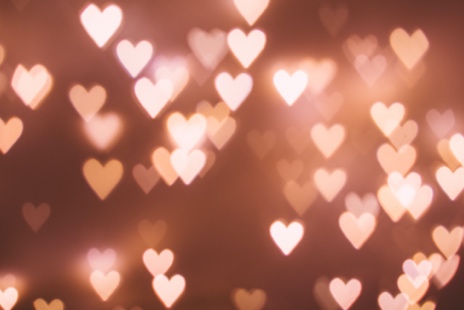 ANBETUNG:Er ging an Mose vorüber und rief: »Ich bin der Herr! ›Ich bin da‹ ist mein Name! Ich bin ein Gott voll Liebe und Erbarmen. Ich habe Geduld, meine Güte und Treue sind grenzenlos.		2. Mose 34, 6 (GN)Die Liebe wird niemals vergehen.	1. Korinther 13, 8a (HFA)SCHULD BEKENNEN:Sie wollten dir nicht gehorchen und vergassen deine grossen Wunder, mit denen du ihnen geholfen hattest. Eigensinnig und widerspenstig, wie sie waren, wollten sie selbst einen Anführer berufen, der sie in die Sklaverei nach Ägypten zurückbringen sollte. Du aber bist ein Gott, der vergibt, du bist gnädig und barmherzig; deine Geduld ist gross, und deine Liebe kennt kein Ende.	Nehemia 9, 17 (HFA)DANKEN:Und wir haben erkannt und geglaubt die Liebe, die Gott zu uns hat: Gott ist Liebe; und wer in der Liebe bleibt, der bleibt in Gott und Gott in ihm.	1. Johannes 4, 16 (LUT)Hoffnung aber lässt nicht zuschanden werden; denn die Liebe Gottes ist ausgegossen in unsre Herzen durch den Heiligen Geist, der uns gegeben ist.	Römer 5, 5 (LUT)FÜRBITTE:Dagegen bringt der Geist Gottes im Leben von …. nur Gutes hervor: Liebe, Freude und Frieden; Geduld, Freundlichkeit und Güte; Treue, Nachsicht und Selbstbeherrschung. (…Namen von Kindern u. Lehrern einsetzen)	Galater 5, 22-23a (HFA)Persönliche Notizen: